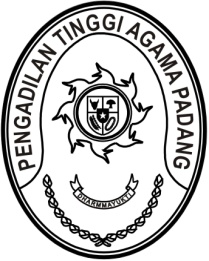 Nomor     	:	W3-A/1047/HM.00/3/2023	                    05 April 2023Lampiran	:	-Perihal	:	Ralat Pengisian Kuisioner Survei Pembangunan 		Zona IntegritasYth. Ketua Pengadilan AgamaSe-Sumatera BaratAssalamu’alaikum, Wr. Wb.	Berdasarkan Surat Edaran Menteri Pendayagunaan Aparatur Negara dan Reformasi Birokrasi Nomor 04 Tahun 2023 tentang Pengusulan dan Evaluasi Zona Integritas dan Surat Edaran Direktorat Jenderal Badan Peradilan Agama Mahkamah Agung tentang Pelaksaan Survei Persepsi Kualitas Pelayanan dan Survey Persepsi Anti Korupsi, Pemberi Layanan melakukan survei secara berkala setiap 3 (tiga) bulan. Maka dari itu, Pengadilan Tinggi Agama Padang melakukan survei pelayanan publik dan persepsi korupsi pada triwulan I terhadap layanan Pengadilan Tinggi Agama Padang.	Pengisian survei ini dilakukan secara elektronik melalui tautan https://simtalak.badilag.net/survey/401900. Survei ini akan dibuka pada tanggal 5 April 2023 dan akan ditutup pukul 23.59 WIB tanggal 07 April 2023.	Demikian disampaikan, atas perhatiannya diucapkan terima kasih. WassalamKetua,Dr. Drs. H. Pelmizar, M.H.I.NIP. 195611121981031009